PUNKT KONSULTACYJNY 
PROGRAM „SOS RODZINIE”
 W KSIĘŻPOLU(ul. Biłgorajska 9 - na parterze w budynku GOK)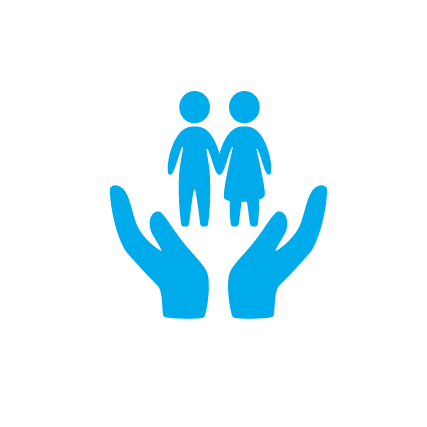          otwarty w każdy czwartek                   w godzinach  11:00 – 16:00BEZPŁATNA OFERTAPORADNICTWO SPECJALISTYCZNE 
(pedagog, psycholog, pracownik socjalny, mediator, terapeuta SI)AKTYWIZACJA POZNAWCZAWSPARCIE PSYCHOLOGICZNE DLA RODZICÓW I OPIEKUNÓW
 (każdy drugi czwartek miesiąca)WSPARCIE PSYCHOLOGICZNO – PEDAGOGICZNE DLA DZIECIWIZYTY WSPIERAJĄCE W ŚRODOWISKU DOMOWYM ZAPRASZAMY DO KONTAKTUJoanna Szot – Kania 532 451 678Monika Myszak 882 133 389Koordynator Programu „SOS Rodzinie” Marta Kimak 882 133 390